Федеральное агентство связиФедеральное государственное бюджетное образовательное учреждение высшего образования«Сибирский государственный университет телекоммуникаций и информатики»(СибГУТИ)МЕТОДИЧЕСКИЕ УКАЗАНИЯк  выполнению контрольной  работы по дисциплине «Производственный менеджмент и маркетинг» для основной профессиональной образовательной программыпо направлению 11.03.02 «Инфокоммуникационные технологии и системы связи»,профиль " Защищенные системы и сети связи "Новосибирск Содержание1	Цель и задачи выполнения контрольной работы	32	Критерии оценки контрольной  работы	33	Методические указания и задание на выполнение контрольной работы	4Цель и задачи выполнения контрольной работыКонтрольная работа – одна из форм контроля уровня знаний студента и ориентирования его в вопросах, ограниченных объемом учебной тематики.Целью выполнения контрольной работы является  формирование у студента следующих общепрофессиональных и профессиональных компетенций:ОК-3- способность использовать основы экономических знаний в различных сферах деятельности;ПК-19 - готовность к организации работ по практическому использованию и внедрению результатов исследований. Задачи контрольной  работы:−     расширить, систематизировать и закрепить теоретические знания студентов;−      проверить степень усвоения одной или нескольких тем или вопросов;−      выработать у студента умения и навыки поиска и отбора необходимой информации, самостоятельной обработки и применения предлагаемых формул, приобретение опыта выполнения технико-экономических расчетов.Перед выполнением контрольной работы студенты должны изучить рекомендованный учебный материал и соответствующую литературу.Контрольная работа оформляется в соответствии с методическими указаниями по оформлению дипломных и  курсовых работ.Критерии оценки контрольной работыКритериями оценки работы являются:качество выполнения работы (степень систематизации материала, глубина анализа, логичность работы),аргументированность и полнота ответов на вопросы в процессе защиты,оформление работы.Оценка контрольной работы производится по системе  зачет/незачет.Контрольная работа не зачитывается, если:в решении задач допущены ошибки;имеются серьезные недостатки в оформлении работы;ответы на вопросы показывают отсутствие самостоятельности и глубины изучения проблемы студентом.3 Методические указания и задание на выполнение контрольной работы    В процессе выполнения контрольной работы надо произвести оценку конкурентоспособности выбранных студентом услуг связи с использованием метода анализа иерархий (МАИ) в MS Excel.МАИ состоит в декомпозиции проблемы на более простые составляющие и дальнейшей обработке последовательности суждений лица принимающего решения по парным сравнениям. В основе метода анализа иерархий лежат три принципа:принцип декомпозиции,принцип парных сравнений,принцип синтеза приоритетов.Принцип декомпозицииВ МАИ  основная цель исследования и все факторы, в той или иной степени влияющие на достижение поставленной цели, распределяются по уровням. На первом уровне всегда находится одна вершина – цель проводимого исследования. Второй уровень иерархии составляют факторы, непосредственно влияющие на достижение поставленной цели. На последнем уровне определяются все возможные альтернативы достижения поставленной цели. Принцип декомпозиции можно представить в виде следующей схемы (рисунок 1):                                    Рисунок 1 – Декомпозиция задачи в иерархию.Принцип парных сравненийПринцип парных сравнений заключается в том, что все элементы задачи (факторы) сравнивается попарно по отношению к воздействию на общую характеристику, то есть определяется вес или интенсивность каждого элемента (фактора). Обозначим множество сравниваемых элементов: С1, С2 , С3  … Сn .  Веса этих элементов обозначим, соответственно: V1, V2,  V3   …   Vn.    Результаты сравнения представляются в виде матрицы парных сравнений, которая имеет вид (таблица 1):Таблица1– Матрица парных сравненийЕсли веса элементов V1, V2,  V3   …   Vn.    заранее неизвестны, то сравнения  производится с использованием субъективных суждений, оцениваемых по шкале относительной важности (таблица 2). Таблица 2 - Шкала относительной важностиПринцип синтеза приоритетовПринцип синтеза приоритетов заключается в разработке глобального критерия на основе системы локальных критериев. Локальные критерии определяются как векторы приоритетов каждой матрицы парных сравнений. Собственный вектор матрицы обозначается А=( а1, а2,  а3, …, аn ), где а1, а2, а3 … аn – значения компонент собственного вектора матрицы.Расчет собственного вектора матрицы (А) выполняется в следующей последовательности:определяем среднее геометрическое по каждой строке матрицы парных сравнений, складываем элементы этого столбца,делим каждый из элементов на полученную сумму.В общем виде значения компонент собственного вектора матрицы могут быть представлены в следующем виде:,                       (1),                      (2)…,                      (3)Итогом этих операций будет собственный вектор матрицы (А). Далее рассчитывается вектор приоритетов Х, который и будет показывать значимость сравниваемых элементов.Х = ( х1,  х2, х3, …. , хn),                                            (4)где  х1,  х2, х3, …. , хn – значения компонент вектора приоритетов.Компоненты вектора приоритетов могут быть определены по следующим формулам:,  , …. ,                     (5)где  Sa  –  сумма значений компонент собственного вектора матрицы.Sa = a1 + a2 + …+ an,                                         (6)Далее определяется согласованность проведенных оценок, путем определения отношения согласованности (ОС).,                                     (7)где ОС – отношение согласованности, ИС – индекс согласованности,СС – величина соответствующая средней случайной согласованности матрицы такого порядка, определяется по следующей таблице 3:Таблица 3- Средние согласованности случайных матриц Индекс согласованности может быть определен по следующей формуле:,                                   (8)где  n – число сравниваемых элементов,        λmax – расчетная величина.Для расчета λmax определяется сумма  по каждому столбцу матрицы, которая умножается на соответствующую компоненту вектора приоритетов. Условно это можно представить в следующем виде:∑S1*х1     +   ∑S2*х2    +   ∑S3*х3    +   …    +   ∑Sn*хn  =  λmax,        (9)где ∑S1, ∑S2, ∑S3, … ∑SN – сумма элементов соответствующих столбцов матрицы. Полученные значения вектора приоритетов (Х) представляют собой систему локальных критериев, на основе которых рассчитывается глобальный приоритет альтернативы по каждому варианту.,                      (10)Рjг ( i ) – приоритет j – ой альтернативы по i – ому критерию,b (i) – приоритет или значимость i – ого критерия.Рассмотрим пример использования метода анализа иерархии для решения задачи оценки конкурентной позиции компании. Пример:Телекоммуникационная компания Альфа предоставляет услуги сотовой связи на территории Сибирского федерального округа. На региональном рынке телекоммуникационных услуг работает еще 3 компании:X-telecom,Y-telecom,Z-telecom.Необходимо оценить конкурентную позицию компании Альфа, разработать рекомендации по повышению уровня конкурентоспособности. Решение:Метод анализа иерархии предполагает поэтапное выполнение расчетов.Приступая к оценке конкурентной позиции необходимо решить 2 задачи:сформировать группу экспертов,разработать систему критериев, по которым будет выполняться анализ.Количество экспертов примем равным 7 человекам. Это независимые квалифицированные специалисты, имеющие опыт работы в данной сфере деятельности. Оценку будем выполнять по следующим критериям:гибкость тарифной политики (т.е. возможность выбора наиболее подходящего тарифного плана, их разнообразие, а также уровень тарифов на предлагаемые услуги),качество разговорного тракта (слышимость, узнаваемость, разборчивость, надежность соединения, отсутствие разъединений после того, как соединение уже установлено),зона покрытия (площадь обслуживаемой территории, соответствие фактической зоны обслуживания зоне представленной на карте),сервисное обслуживание (отношение к клиентам, компетентность персонала, отсутствие очередей, трудностей с дозвоном в абонентскую службу),известность торговой марки.Декомпозиция задачи в иерархию представлена на рисунке 2:Рисунок 2 – Декомпозиция задачи в иерархиюНеобходимо заметить, что каждый из перечисленных факторов имеет разную степень значимости. Соответственно, на первом этапе необходимо оценить значимость каждого из критериев с точки зрения членов экспертной группы.Этап 1 – Определение значимости критериевДля этого строится матрица парных сравнений критериев. Пример такой матрицы представлен ниже на рисунке 3: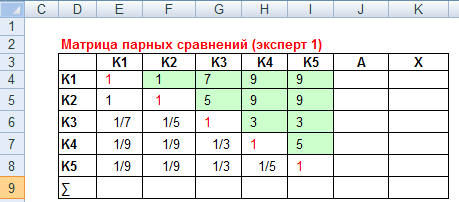 Рисунок 3 - Матрица парных сравнений 1-ого экспертаДля оценки значимости используется шкала относительной важности (см. табл.2). Если степень значимости критерия К1 значительно превосходит значимость критерия К3, то в ячейке с адресом G4 ставим 7. Если бы значимость критерия K3 значительно превышала значимость критерия K1, то в клетке G4 была бы поставлена обратная оценка (1/7).В матрице парных сравнений заполняется только верхний правый треугольник. В нижнем левом треугольнике вводятся расчетные формулы (см. рисунок 4)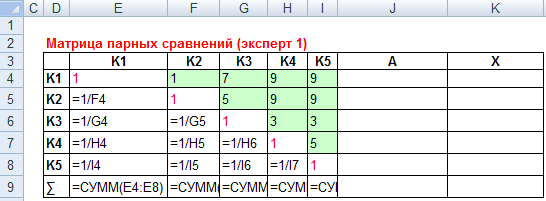 Рисунок 4 – Формирование матрицы парных сравнений (ввод формул)Далее необходимо рассчитать собственный вектор матрицы (А) и вектор приоритетов (Х). Компоненты собственного вектора матрицы рассчитываются по формуле средней геометрической, соответственно, в ячейку с адресом J4 необходимо ввести формулу =СРГЕОМ(E4:I4), а затем растянуть ее на весь диапазон ячеек J5:J8 (рисунок5).В итоговой строке данного столбца используется функция =СУММ(J4:J8)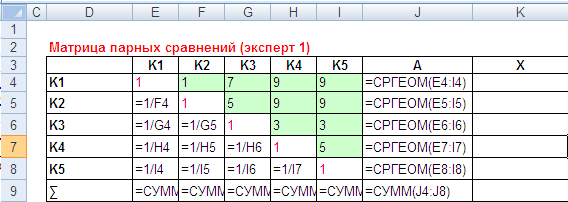 Рисунок 5 – Расчет собственного вектора матрицыДалее необходимо определить вектор локальных приоритетов, который и будет показывать значимость сравниваемых критериев с точки зрения данного эксперта. Компонента вектора приоритетов определяется как отношение компоненты собственного вектора матрицы к сумме значений его компонент (см. формулу 5). Соответственно, в ячейку К4 необходимо ввести формулу:  =J4/$J$9, а затем растянуть ее на весь блок ячеек (рисунок 6).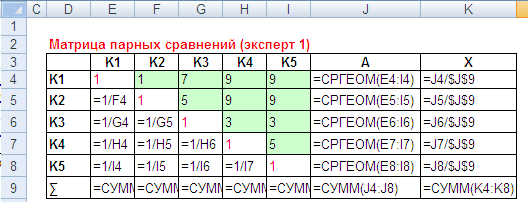 Рисунок 6 – Расчет вектора приоритетовРезультаты расчетов представлены на рисунке 7.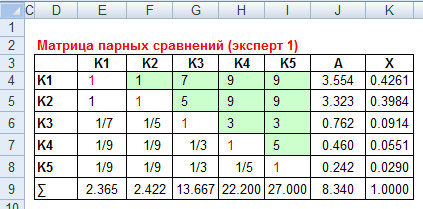 Рисунок 7 – Значения вектора приоритетовДалее определяется согласованность проведенных оценок, путем определения отношения согласованности (формула 7). Для упрощения расчетов рекомендуется создать блок вспомогательных ячеек, в который ввести соответствующие расчетные формулы (рисунок 8):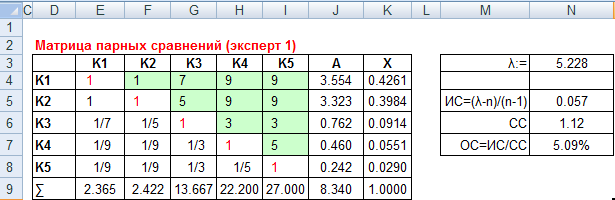 Рисунок 8– Оценка согласованности мнения эксперта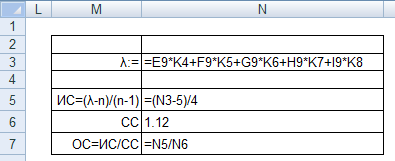 Рисунок 9 – Формирование блока оценки согласованности мнений экспертовПоскольку ОС не превышает 20%, то результаты опроса эксперта 1 могут быть использованы в дальнейших расчетах. Аналогичным образом проводится опрос других экспертов и оценивается согласованность их мнений. Затем результаты опросов усредняются и формируется коллективное мнение членов экспертной группы (по формуле средней арифметической простой) –рисунок 10.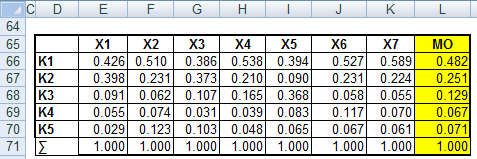 Рисунок 10 – Определение общего мнения членов экспертной группыЭтап 2 – Определение приоритетов компаний по критерию К1 (гибкость тарифной политики)Для определения приоритетов компаний по критерию «гибкость тарифной политики» необходимо провести их парное сравнение и расставить оценки, заполняя только правый верхний треугольник матрицы.Перед экспертом ставится вопрос: «Как Вы считаете, у какой компании Х или Y более гибкая тарифная политика? В какой степени (превосходство слабое, значительное, очень сильное)?» (рисунок 11)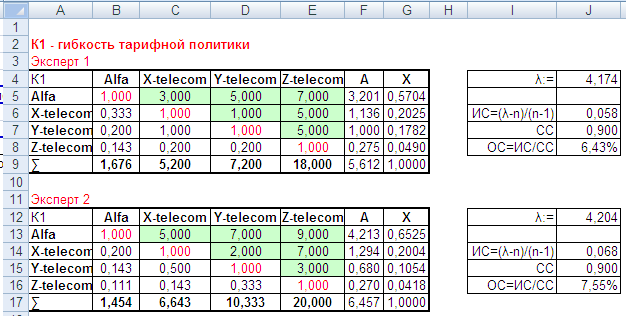 Рисунок 11– Расчет локальных приоритетовАналогичным образом заполняются матрицы для остальных экспертов и определяетcя обобщенная оценка членов экспертной группы. На 3,4, 5и 6 этапах проводятся аналогичные опросы экспертов по остальным критериям. На 7-ом этапе определяется глобальный приоритет рассматриваемых компаний по всем критериям с учетом их значимости (рисунок 12, 13). 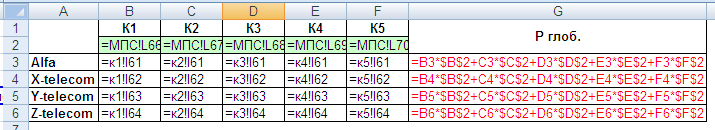 Рисунок 12 – Динамические связи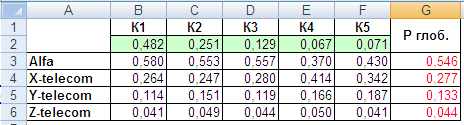 Рисунок 13 – Расчет глобального приоритетаДля упрощения интерпретации результатов анализа рекомендуется построить лепестковую диаграмму сравнительного анализа и итоговую столбиковую диаграмму компонент вектора глобального приоритета (рисунок 14, 15).Рисунок 14 – Результаты оценки конкурентных позицийРисунок 15 – Значения компонент вектора глобального приоритетаДля выполнения контрольной работы студент выбирает не менее 3-х товаров или услуг, формирует перечень критериев, по которым будет производиться сравнение, сам выступает в роли экспертов при заполнении расчетных матриц. По результатам выполненных расчетов  делаются выводы относительно конкурентоспособности  рассматриваемых товаров ( услуг).C1C2…CnC1V1 /V1V1 /V2…V1 /VnC2V2 / V1V2 /V2…V2 / Vn   ……………   CnVn / V1Vn / V2…Vn / VnИнтенсивность относительной важностиОпределение0варианты не сравнимы1равная важность3умеренное превосходство одного над другим5существенное или сильное превосходство7значительное превосходство9очень сильное превосходство2,4,6,8промежуточные решения между двумя соседними сужденияРазмер матрицыСлучайная согласованность1,2030,5840,951,1261,2471,3281,4191,45101,49